Six Directions Indigenous SchoolBoard Meeting MinutesDate: January 6, 2016 (5:30 p.m.)Location: 305 Sunde Street,Gallup, NM (NIYLP)AttendancePresent board members and lead organizer:		Philmer Bluehouse		Ben SoceSusan Estrada		Lane Towery Absent board members:		Madeline Leyba		Neomi GilmoreIntros and Welcome		Dragon fly activity		Read our mission statementApproval of Minutes from previous meeting			Discussion:			We should incorporate peace-making process into our policies 			Arbitration/making a decision for another person should be the last measure 			Motion: move to pass meeting minutes (proposed by Philmer Bluehouse)			Votes for: Ben Soce, Philmer Bluehouse, and Susan Estrada  	 			Votes against: None			Motion approvedPublic Comment		No discussion/public commentsAction ItemsBy-Laws with changes to background check, public input, and officer titles			Discussion:			Changes from previous meeting: board members will need to get new 					background checks (within 30 days of the election to the board)			Public input: rather than party we said individual or group, request from the 			public can be made in written or oral forms 			Officer titles were changed to Chair, Assistant Chair, Keeper of Records, Keeper 			of Finance 			By-Laws can be amended, changed, and made sacred again through review			Like a sacred mountain bundle 			Some concerns were raised about the conflict of interest policy			Article II, Section 5: there are two section fives 			Motion: motion to approve by-laws (proposed by Philmer Bluehouse)			Votes for: Ben Soce, Philmer Bluehouse, and Susan Estrada  	 			Votes against: None			Motion approvedComplaint Policy			Discussion:			How might we include un-written laws practiced by indigenous folks? 			Common law laws			Motion: motion to approve Complaint Policy with stipulation that we will seek 			an answer to answer the above 			question (proposed by Philmer Bluehouse)			Votes for: Ben Soce, Philmer Bluehouse, and Susan Estrada  	 			Votes against: None			Motion approvedSelection of Governing Council Officers			Discussion:			We have already done this but now we need to make it official 			We have two sets of committees (1st set of committees for planning the opening 			of the school, 2nd set for running the school)			Philmer recommends that the family advisory committee uses peace-making 				processes as a method of healing and wellness 			One set of committees for before the school is staffed, second set afterward			Proposed positions: 				Chair: Ben Soce 				Assistant Chair: Philmer Bluehouse				Keeper of Record: Susan Estrada				Keeper of Finance: Madeline Leyba			Motion: motion to approve the above position assignments (proposed by Susan 			Estrada)			Votes for: Ben Soce, Philmer Bluehouse, and Susan Estrada  	 			Votes against: None			Motion approvedAssignment of members to standing committees			Discussion:			Family Advisory Committee (students and families): Philmer Bluehouse					Finance Committee: Carmen (School Business Manager), Ben (Chair), Madeline 				(Keeper of finance), 			Head administrator			Facilities: Ben (chair), Susan Estrada			Audit: Carmen(School Business Manager), Ben (Chair), and Madeline (Keeper of 				Finance) 			Motion: motion to approve the above position assignments (proposed by 			Philmer Bluehouse)			Votes for: Ben Soce, Philmer Bluehouse, and Susan Estrada  	 			Votes against: None			Motion approvedDiscussion ItemsEnrollment Policy			Discussion:			Do not have anything to pass currently Work ItemsBoard of Finance Paperwork			DoneLane Report			Discussion:			Things are moving quickly with us co-locating with Western 			Might have to do minimal work to meet zoning expectations/rules			We are set up in the state’s system to have the different types of insurance we 			need			Lane has a big meeting with the state – anyone is welcome to attend			These meetings happen on the 1st Monday of the month			If we attend one of these meetings, we will meet our 5 hrs. training requirement Committee ReportsFacilities and OperationsWellness			Discussion:			Conceptualizing how to be inclusive to all cultures in the area 			Do we focus on shared health views? Or do we look at specific cultures?			Experiential and outdoor education can reinforce wellness practices 			It will be hard to separate spirituality with religion 			Are we looking for common values?			Philmer suggests we get into the issues with people (rather than proselytizing)			Proposed selling point/product (that makes our school distinct): peace-making			processCurriculumFamily EngagementStaff HiringGC Member Reports			Discussion:			Neomi has done a lot to get a youth summit together with Western, NM on 			March 29th 			We are having a discussion about whether or not we should have our name 			attached to the event			We could have a presentation at the event without hosting it			What is the purpose of the summit?			Neomi has put together a series of speakers 			These speakers will talk about their successes 			Neomi wants kids to see that anything they want to do is possible			We may want to include more than just speakers 			We could have kids listen to speakers for half the day			We could also have students do a reflection on our wellness philosophy			We could also have students do another type of activity 			We want students to leave with something practical (tangible)			This could be a great day if we also make it interactive			We can go back and forth between lecture and interactive workshops 			Spending time with an elder would also be wonderful to include 			We need to have a boarder planning session with Neomi 			We could host with Western, NIYLP, and SDIS 			Let’s plan more as a group (next week, January 13th)Approved by the Six Directions Indigenous School Governance Council this 20th day of January 2016.  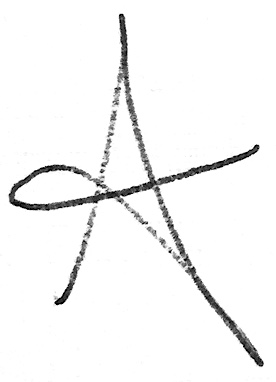 Keeper of Records:______________________			Susan EstradaDate: 01-20-2016